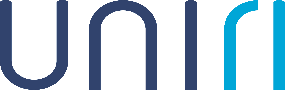 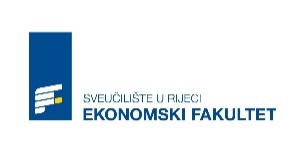 Izvješće o provedenoj provjeri izvornosti studentskog radaOpći podatci o studentu:Podaci o radu studentaPodudarnost studentskog rada:Izjava mentora o izvornosti studentskog radaSastavnicaEkonomski fakultet u Rijeci - EFRIStudij (zaokružiti ili podebljati)Prijediplomski / Diplomski / Poslijediplomski Vrsta studentskog rada (zaokružiti ili podebljati)Završni / Diplomski / Završni specijalistički / DoktorskiIme i prezime studentaJMBAGIdentifikacijski br. podneskaPODUDARNOSTUkupnoIzvori s internetaPublikacijeStudentski radoviMišljenje mentoraDatum izdavanja mišljenjaRad zadovoljava uvjete izvornostiDA / NE     Obrazloženje mentora(po potrebi dodati zasebno)DatumPotpis mentora